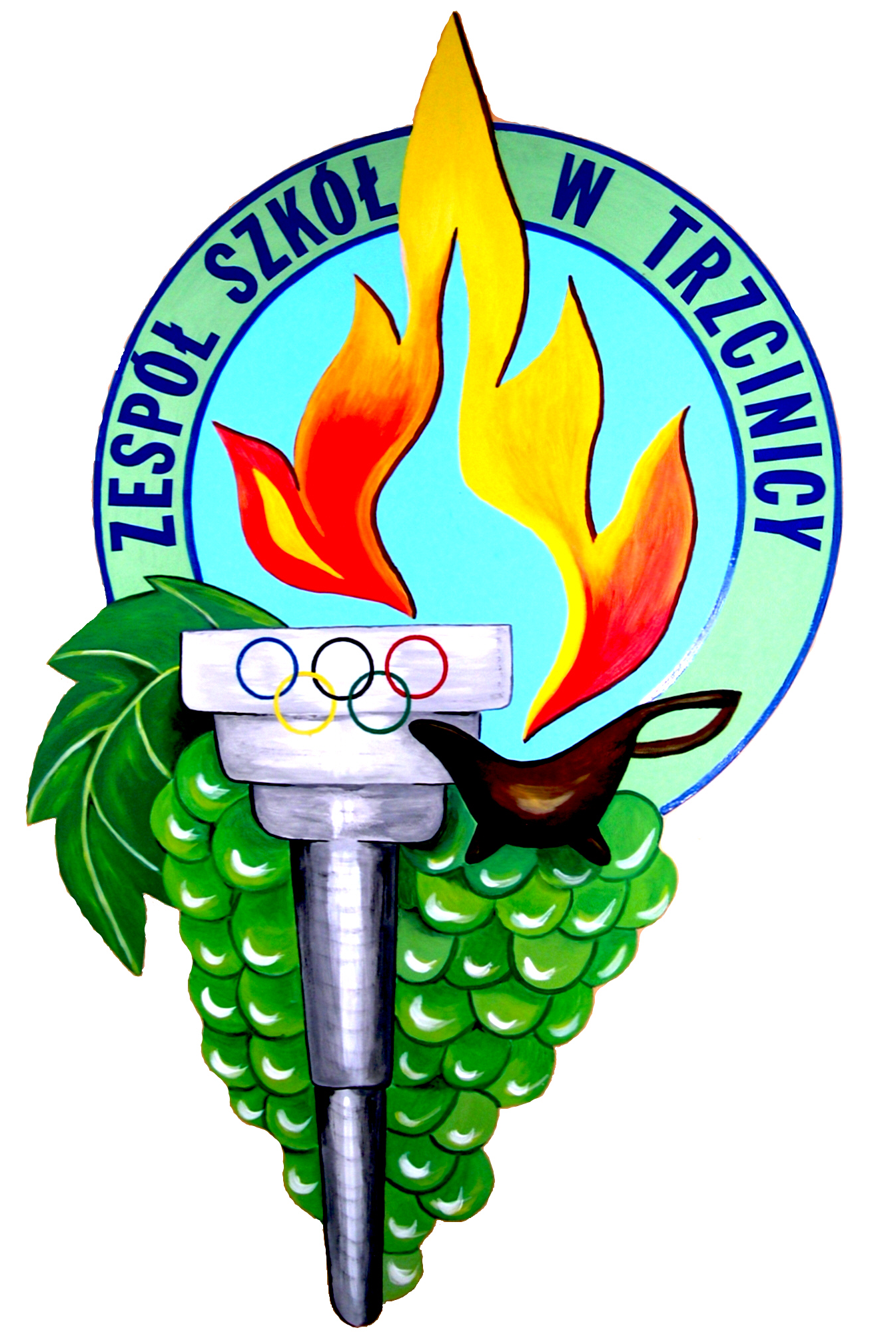 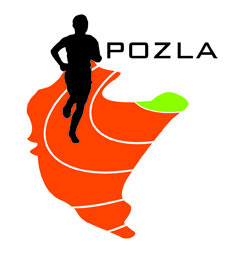 REGULAMIN ZAWODÓWORGANIZATOR:		Podkarpacki Okręgowy Związek Lekkiej Atletyki,
					ULKS Technik Trzcinica, Zespół Szkół SASR w TrzcinicyTERMIN I MIEJSCE:		15.05.2021 (sobota) – godz. 15.00, młot K i M: godz. 14.00                                                          Stadion szkolny przy Zespole Szkół w Trzcinicy, Trzcinica 79
PROGRAM ZAWODÓW: 	KOBIETY:100m, 200m, 300m /roczniki 2006-09/, 400m, 800m, 1500m, 80pł, 100pł, 
w dal, wzwyż, trójskok, wieloskok /młodziczki 2006-07/, 
kula, dysk, oszczep, młot, 4x100, 4x400
MĘŻCZYŹNI:
100m, 200m, 300m /roczniki 2006-09/, 400m, 800m, 1500m, 110pł, 
w dal, wzwyż, trójskok, wieloskok /młodzicy 2006-07/, 
kula, dysk, oszczep, młot, 4x100, 4x400Konkurencje medalowe K+M:100m, 200m, 300m /roczniki 2006-2009/, 400m, 800m 1500m, 
w dal, wzwyż,  kula*, dysk**W konkurencjach rzutowych (rzuty sprzętem wg kategorii wiekowych) o kolejności decyduje wynik netto. 	W biegach sztafetowych 4x100m i 4x400m – eliminacje sztafet do OOM – start tylko zawodników 
 	z kategorii wiekowej U-18 UCZESTNICTWO: 		Prawo startu mają zawodnicy posiadający aktualne badania lekarskie, 
					z licencjami PZLA, z kategorii wiekowych U-14 (2008-2009) i starsi.  
 					Zawodnik ma prawo startu w dwóch konkurencjach.						ZGŁOSZENIA:		obowiązuje wyłącznie system zgłoszeń elektronicznych pod adresem:
					http://starter.pzla.pl/ System zgłoszeń otwarty jest do godz. 21.00 w dniu
					12.05.2021 (środa)  					Zgłoszenia w systemie DomTel tylko zawodników z licencjami PZLA.
NAGRODY:			Za miejsca I-III w konkurencjach medalowych zawodnicy otrzymają medale
FINANSE: 			Koszty organizacyjne zawodów pokrywają organizatorzy, 
 					koszty osobowe – zgłaszające kluby lub inne organizacje,INNE: 				Istnieje możliwość zamówienia noclegów z całodziennym wyżywieniem
					w internacie szkolnym w kwocie: 80zł (nocleg + wyżywienie) lub samych 					obiadów w kwocie 20zł. Wszelkie zamówienia dotyczące noclegów 
					oraz wyżywienia należy składać drogą mailową na adres zs@zstrzcinica.pl 					lub telefonicznie na nr tel.507 110 457 do dnia 12.05.2021r.Uwagi:W związku z sytuacją epidemiologiczną, na terenie stadionu w Trzcinicy, obowiązuje nakaz zakrywania ust i nosa. Z obowiązku są jedynie zwolnieni zawodnicy na czas startu. Zawody zostaną rozegrane zgodnie obowiązującymi rozporządzeniami Rady Ministrów w sprawie ustanowienia określonych ograniczeń, nakazów i zakazów w związku z występowaniem stanu epidemii. Wszyscy uczestnicy zawodów (zawodnicy, trenerzy, obsługa sędziowska) składają  wg wzoru PZLA.Obowiązkowe numery startowe.Wszystkie biegi zostaną rozegrane w seriach na czasInterpretacja poniższego regulaminu zależy od organizatorówKomisję sędziowską powołuje Wojewódzkie Kolegium Sędziów  Komunikat końcowy po zawodach, do pobrania ze strony internetowej POZLA www.pozla.plZgodnie z art. 38 „Ustawy o sporcie” z 25.06.2010 r. obowiązek ubezpieczenia zawodników od następstw nieszczęśliwych wypadków należy do klubu, którego zawodnik jest członkiemparking dla autokarów i busów: wzdłuż drogi Trzcinica – Przysieki, natomiast dla samochodów osobowych parkingi przy Zespole Szkół w Trzcinicy W przypadku zbyt dużej ilości zgłoszeń Organizator ma prawo do ich weryfikacji (ewentualne skreślenia do dnia 14.05 do godz. 20.00)Program minutowy zostanie podany na stronie POZLA po zamknięciu panelu zgłoszeń 
(w czwartek 13.05.2021)